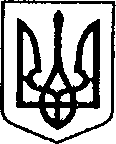 УКРАЇНАЧЕРНІГІВСЬКА ОБЛАСТЬН І Ж И Н С Ь К А    М І С Ь К А    Р А Д АВ И К О Н А В Ч И Й    К О М І Т Е ТР І Ш Е Н Н ЯВід07 грудня 2023 р.	м. Ніжин					№ 553Про надання статусу дитини,позбавленої батьківського піклування	Відповідно до пункту б статті 34, статей 51, 52, 53, 59, 73 Закону України «Про місцеве самоврядування в Україні»,Регламенту виконавчого комітету Ніжинської міської ради VIII скликання, затвердженого рішенням Ніжинської міської ради Чернігівської області від 24 грудня 2020 року № 27-4/2020, тарозглянувши клопотання служби у справах дітей  від 05.12.2023 року, виконавчий комітет міської ради вирішив:1.На підставі Закону України «Про забезпечення організаційно-правових умов соціального захисту дітей-сиріт та дітей, позбавлених батьківського піклування» та згідно постанови Кабінету Міністрів України від 24.09.2008 р. № 866 «Питання діяльності органів опіки та піклування, пов’язаної із захистом прав дитини» (зі змінами), встановити:1.1.Малолітньому хххх ххх р. н., статус дитинипозбавленої батьківського піклування, оскільки мати дитини, хххх, ххх р.н., померла (свідоцтво про смерть серія хххх, видане Ніжинським відділом державної реєстрації актів цивільного стану у Ніжинському районі Чернігівської області Східного міжрегіонального управління Міністерства юстиції 20.07.2023р.). Батько дитини, ххх, ххххр.н., позбавлений батьківських прав (рішення Ніжинського міськрайонного суду Чернігівської області від 01 листопада 2023 року справа № хххх). Дитина тимчасово влаштована до Ніжинського центру соціально-психологічної реабілітації дітей служби у справах дітей Чернігівської обласної державної адміністрації.1.2. Малолітній хххх, ххххр.н., статус дитини, позбавленої батьківського піклування, оскільки відповідно до рішення Ніжинського міськрайонного суду Чернігівської області від 03.11.2023 року дитину відібрано від її батьків: хххх, хх р.н., та хххх, ххх р.н., без позбавлення їх батьківських прав (справа № ххх). Дитина тимчасово влаштована в сім’ю хххх яка проживає за адресою: місто Київ, вулиця хххх, будинок № ххх, квартира №хххх. 1.3. Малолітньому хххх,хххх р.н., статус дитини, позбавленої батьківського піклування, оскільки відповідно до рішення Ніжинського міськрайонного суду Чернігівської області від 03.11.2023року дитину відібрано від її батьків: хххх та хххх без позбавлення їх батьківських прав (справа № хх). Дитина тимчасово влаштована в сім’ю ххх яка проживає за адресою: місто Київ, вулиця ххххх, будинок № хххх, квартир. 2.Начальнику служби у справах дітей Наталії Рацин забезпечити оприлюднення даного рішення на офіційному сайті міської ради протягом 5 робочих днів з дня його прийняття.3.Контроль за виконанням рішення покласти на заступника міського голови з питань діяльності виконавчих органів ради Ірину Грозенко.Головуючий на засіданні виконавчого комітетуНіжинської міської радиперший заступник міського головиз питань діяльності виконавчих органів ради                     Федір ВОВЧЕНКОПояснювальна запискадо проекту рішення «Про надання статусу дитини, позбавленої батьківського піклування»Відповідно до пункту б статті 34, статей 51, 52, 53, 59, 73 Закону України «Про місцеве самоврядування в Україні»,Регламенту виконавчого комітету Ніжинської міської ради VIII скликання, затвердженого рішенням Ніжинської міської ради Чернігівської області від 24 грудня 2020 року № 27-4/2020,виконавчий комітет міської ради має право розглядати питання щодо правових засад захисту прав малолітніх (неповнолітніх) дітей.На підставі Закону України «Про забезпечення організаційно-правових умов соціального захисту дітей-сиріт та дітей, позбавлених батьківського піклування» та згідно постанови Кабінету Міністрів України від 24.09.2008 р. № 866 «Питання діяльності органів опіки та піклування, пов’язаної із захистом прав дитини» виконавчий комітет, як орган опіки та піклування встановлює статус дитини-сироти, дитини, позбавленої батьківського піклування.Даний проект рішення містить інформацію, яка належить до конфіденційної та без згоди осіб, яких вона стосується, опублікуванню не підлягає відповідно до статті 32 Конституції України, статей 301, 302 Цивільного кодексу України, Закону України «Про доступ до публічної інформації» №2939-VIвід 13.01.2011р., «Про захист персональних даних» №2297-VIвід 01.06.2010 р.Даний проект рішення потребує дострокового розгляду, оскільки рішення стосується соціально-правового захисту дітей.Враховуючи вищевикладене, проект рішення «Про надання статусу дитини, позбавленої батьківського піклування»може бути розглянутий на засіданні виконавчого комітету з позитивним вирішенням питання.Доповідати проект рішення «Про надання статусу дитини, позбавленої батьківського піклування»на засіданні виконавчого комітету Ніжинської міської ради буде начальник служби у справах дітей Наталія Рацин.Начальник служби у справах дітей                                        Наталія РАЦИНВізують:Начальник служби у справах дітей				Наталія РАЦИНЗаступник міського головиз питань діяльності виконавчих органів ради              		Ірина ГРОЗЕНКОКеруючий справами виконавчого комітету Ніжинської міської ради						Валерій САЛОГУБНачальник відділу юридично-кадровогозабезпечення				В’ячеслав ЛЕГА